湖南劳动人事职业学院2020-2021学年信息公开工作报告本学年，湖南劳动人事职业学院深入贯彻《高等学院信息公开办法》（中华人民共和国教育部令第29号）和《教育部关于公布〈高等学校信息公开事项清单〉的通知》（教办函〔2014〕23号），落实信息公开工作。现根据湖南省教育厅办公室《关于做好2021年高校信息公开年度报告工作的通知》的要求，对2020-2021学年信息公开工作进行了逐项检查，形成本报告。报告内容包括信息公开工作概述、主动公开情况、依申请公开和不予公开情况、对信息公开的评议情况、因信息公开工作遭到举报的情况、信息公开工作主要经验、存在的问题和改进措施等部分。本学年工作报告中所列数据的统计期限自2020年9月1日至2021年9月1日。本报告电子版可以从湖南劳动人事职业学院网站首页（http://www.hnlrzy.cn/）下载。如对本报告有疑问，请与湖南劳动人事职业学院党政办公室联系（地址：湖南省长沙经济技术开发区开元东路1319号，邮编：410100，电话：0731-86881020）。信息公开工作概述2021年是中国共产党成立100周年，是我院高质量发展的一年。2020-2021年，在学院信息公开工作领导小组的领导下，学院信息工作紧紧围绕学院党委行政重大决策部署，坚持“学院工作到哪里，信息公开就到哪里”，坚持“以公开为常态、不公开为例外”原则，严格落实《清单》要求，细化、实化公开事项，深入推进重点领域信息公开工作，信息发布、解读和回应工作力度不断增强，有力保障了广大师生和社会公众获取学院信息，大力提升了学院工作公开度和透明度，有效推动了学院依法治校进程和改革发展事业。1.提高工作站位，进一步完善信息公开的体制和机制学院进一步加强对信息公开工作的领导，不断深化对信息公开工作重要性的认识，提高政治站位，增强政治自觉，紧紧围绕学院中心工作，服务学院改革发展大局。根据《湖南劳动人事职业学院信息公开实施细则》，对学院信息公开系列文件进行梳理整合，形成了完备的信息公开制度体系。把信息公开列入院长工作报告，纳入部门考核内容。积极加强信息公开工作机制建设，坚持“谁公开谁负责”的原则，建立专兼职信息员队伍，明确各部门和二级院系负责人的责任和信息员的职责。学院党委会、院长办公会议专题研究信息公开工作，明确相关工作要求，各职能部门积极配合，信息公开目录明确的事项已完成公开。2.提升网络能级，进一步完善信息公开的渠道和载体学院将互联网作为信息公开的主渠道，将校园网作为信息公开的主阵地，今年学院官网进行了改版升级，持续完善信息公开主页，进一步优化布局和丰富栏目信息，有效提高信息传播质量和水平；通过官网通知公告栏及时发布最新政策文件、规章制度、重要决策决议、通知等，本学年公布信息总计1366条，其中人事信息7条，采购信息71条，学生工作信息412条，招生信息40条，其他信息836条。学院畅通“阳光服务平台”系统，畅通师生投诉建议咨询渠道，及时处理师生信息咨询和各种诉求，本学年共收到投诉建议咨询事项72项，已全部办结。除了传统网站发布信息外，学院积极借助领导干部述职、中层干部会、党委会议、院长办公会议、开学报告等形式进行校情发布，利用各个宣传橱窗及公告栏转发学院的公开信息，2020～2021学年，学院共召开党委会24次，院长办公会17次，会议纪要面向相关职能部门和系部公开印发，并报呈省人社厅主要领导和分管厅领导，学院共发布党委文件34份、行政文 44份、其他红头文件84份，需主动公开的重要信息均已通过学院官网和工作QQ群向全院和社会公开，充分保障师生员工的知情权、参与权、表达权和监督权。3.提升公开效度，主动加大重点领域公开力度学院充分利用新技术新媒体，强化信息公开的效度，积极探索信息公开新形式，充分发挥官方微信等新兴媒体的作用，学院微信公众号2020年9月1日至2021年9月1日的信息发布数量:85篇，阅读量：107911，粉丝数：15075。本学年学院精心策划了“‘颂歌献给党’热烈庆祝中国共产党成立100周年”活动，在官网和微信公众号推送，获得了热烈反响。学院重点对涉及招生、财务、人事、基建、采购招投标等重点领域跟踪公开。坚持第一时间发布各类招生信息，主动公开学院预算、决算财务信息。严格执行职称评审、干部任命、招聘等人事信息公开。明确重大项目招投标制度，及时通过各种信息渠道发布。二、主动公开情况1.学院基本信息公开学院基本情况简介、院级领导班子分工情况、学院机构设置情况、专业情况、各类在校生情况、教师和专业技术人员数量等办学基本情况在学院网站均可以查看；发展规划、年度工作计划及重点工作安排均公开在学院工作群内；一些重要工作通过会议形式在一定范围内公开；规章制度部分在学院官网公开；不宜公开发布的通过下发文件方式在一定范围公开。每年定期在学院网站公开学院信息公开年度报告。2.招生就业信息公开情况（1）招生信息公开情况招生简章和招生计划信息公开。学院2021年招生简章在学院招生信息网站发布、公示，内容包括学院概况、学院荣誉、特色优势、招生简章、招生计划、招生问答等。2021年学院总计划数3300人，其中单招计划数2500人，录取2470人，统招计划数830人，录取819人。往年录取人数和录取最低分的公开情况。学院在招生信息网公布学院历年各招生类型录取分数情况，以供考生和家长在填报志愿时参考。招生咨询、招生监督工作。在招生咨询方面，学院采取了一系列的措施：在学院网主页、招生网、学院微信公众号上及时发布了招生信息，并全程提供在线咨询；招生期间，学院开通招生咨询热线，建立多个招生QQ咨询群和微信群，及时为考生及家长答疑解惑。招生录取工作期间，学院纪检监察室全程参与、重点监督，杜绝违规事件的发生，到目前为止，学院未发生招生违规事件。（2）就业信息公开情况学院2021年毕业生求职补贴发放公示。经毕业生本人申请、学院初审，长沙市人力资源和社会保障局审核，将符合要求并需要公示的毕业生名单面向全院师生予以公示，最终补贴发放名单以人社局审核通过为准。http://www.hnlrzy.cn/show_article.php?articleID=2653学院2020年毕业生就业质量年度报告中将毕业生规模、结构、就业率、就业流向等信息通过学院就业网面向社会公布。（http://www.hnlrzy.cn/show_article.php?articleID=2391）3.财务信息公开情况财务制度公开，学院各项财务制度、各类财务办事流程、财务工作职责等的制定、修订均在学院工作群内广泛征求意见，经院长办公会议和党委会审定后，在学院公开发布。在学院官方网站、财务处子网站公布学生收费标准；将各类收费标准制表，公布在计财处窗口信息公开栏，供学生了解。部门经费、课题经费、财务预决算信息公开,在学院信息公开网站上公开主要有：年度部门预决算相关信息；院内相关部门可以到计划财务处实时查询本部门预算及执行情况、课题经费使用情况；教职工通过财务软件实时查询自己工资发放情况。4.资产信息公开情况资产管理信息公开的主要内容有各类文件通知及设备资产采购信息。上级下达的文件和各项重要通知通过学院工作群和采购与资产管理处网站及时发布。设备资产采购信息包括采购公告发布、采购结果公示、有关论证结果公示等。通过各类官方网站，及时动态发布各类设备资产采购信息，包括学院网站首页的通知公告栏（http://www.hnlrzy.cn/list_article.php?ClassID=115）、湖南省政府采购网、政府采购云平台。2020-2021学年，通过各类信息公开网站发布各类信息共计120多条。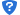 5.人事师资信息学院在网站主页和人事处网站人才引进栏目公布年度人才需求信息http://www.hnlrzy.cn/list_article.php?ClassID=115。招聘信息公开。在学院网站和人事处网站、湖南省人社厅官网公布年度人才需求信息，发布学院公开招(选)聘工作人员和编外人员公告。公开招聘入围体检考核名单和拟聘用人员信息在学院官网和人事处网站进行公示。学院专业技术职务评聘办法及通知在人事处网站和学院工作群中公开，并将文件下发至各部门，评聘材料及结果在人事处网站和学院公告栏进行公示；年度考核办法及通知在人事处网站和学院工作群中公开，并将文件下发至各部门，并对考核优秀者予以公示公布。本学年，共发布聘用人员招聘启事2次，拟聘用人员公示3次，其他公示6次，各类通知20个。6.教学质量信息在学院官网上专门设置“专业人才培养”、“毕业设计成果”专题，专门公布人才培养方案和学生的毕业设计成果。本学年公布了教师、学生参加各类技能竞赛获奖情况；公示了2021年学院教师职业能力竞赛教学能力比赛结果；公布了2021年“专升本”工作实施方案；发布了毕业补考工作通知等。 7.学生管理服务信息重点抓好各类奖学金评选、助学金评选、社会资助、各类困难补助、勤工俭学招聘、优秀学生干部评选、优秀毕业生评选、优秀团员和先进学生组织等先进集体和个人评选、青年志愿者先进集体、星级寝室评比和优秀班主任评比等管理、服务和评选事项的信息公开工作。上述事项涉及到院系两级的，做到事先院级发文件通知，各系组织评选并做好本部门内部第一次公示，经学生处（团委）审核后报院领导或学生工作委员会审批，再进行全校范围内公示，最后上报省市相关部门，学院发文表彰。此外，学生工作各类信息都会在学生工作处网站及时发布，并通过团委官方微信公众平台及各系子平台，及时向已订阅的学生推送相关信息，让学生及时了解各类学生工作信息及评选公示结果。8.科研经费信息公开各类科研管理制度已通过科研处网站（http://www.hnlrzy.cn/xz_index.php?ClassID=45）公开。项目申报通知等通过学院公告栏、科研网站、QQ群、微信群等方式发布。项目推荐、项目立项等及时在学院工作群、科研网站、学院信息公开栏上公示，接受监督。2020-2021学年在科研网站上发布政策法规7条，学院发布通知公告40条，项目立项公示2条。9.后勤基建信息公开情况本学年，公开工程类、服务类和货物类采购招标，住房补贴、资产处置等信息71条，公开平台包括官网通知公告栏（http://www.hnlrzy.cn/list_article.php?ClassID=115）、        学院工作群、湖南省政府采购网（http://www.zjzfcg.gov.cn/）等。坚持将信息公开与廉政建设紧密结合，深入推进“阳光后勤”建设，公开的信息严格按照学院相关规定要求执行，方便了信息查询，压实信息公开责任。三、依申请公开和不予公开情况学院信息公开以主动公开为主，依申请公开为辅。2020-2021学年，学院未收到要求公开信息的申请，日常工作中对师生员工和社会公众提出的各类咨询，相关部门进行了受理并及时予以答复。四、对信息公开的评议情况和举报、复议、诉讼情况目前，学院已经建成多渠道、全覆盖、全方位的信息公开途径，并设立了信息公开意见箱，受理广大师生和社会公众对信息公开工作的申请及投诉举报。本学年，未收到来自师生或社会公众对学院信息公开工作的投诉举报。五、信息公开工作问题和改进措施2020-2021学年，学院信息公开工作顺利完成年度工作计划，取得较好成绩，但从更高标准来看，学院信息公开还有很多需要提升：对信息公开工作重要性认识有待提升，信息公开工作人员业务能力有待加强，信息公开工作人员的稳定性有待提高，信息公开的监督考核配套制度有待完善，对信息公开的特色和创新举措有待突破。下一步，学院将继续完善信息公开工作机制，进一步理顺、优化工作流程，强化相关部门及工作人员信息公开意识，建立学院信息公开内容审查和更新维护、考核检查等工作制度。1.全面提升信息公开工作的认识坚持以习近平新时代中国特色社会主义思想为指引，增强做好信息公开工作的主动性，增强做好信息公开工作的责任意识。加大宣传力度，采用多种途径、多种方式宣传，进一步提高各部门对信息公开工作的认识，让公众知晓信息公开的内容和获取方式，为信息公开工作营造良好氛围。继续认真落实《高等学校信息公开办法》《高等学校信息公开事项清单》，加大主动公开内容，着力提高透明度，切实保障广大师生的知情、参与和监督权利。紧紧围绕学院重点工作进行跟踪信息公开，充分发挥信息公开工作的正向功能。2.全面加强信息公开的体制机制建设进一步强化信息公开领导小组建设，充分发挥顶层设计功能，定期召开领导小组和信息公开专题会议，研究学院信息公开计划。强化信息公开实施细则执行，强化对上级信息公开文件的执行，根据上级文件精神，进一步推动学院信息公开有关制度的修订，并严格按照新规定进一步梳理工作内容、细化工作流程、明晰工作责任，确保信息工作的准确性、及时性。进一步完善信息工作考核评估、督促检查等制度建设，确保信息公开工作持续、高效开展。把信息公开工作与业务工作、党务工作同规划、同部署、同检查，纳入部门业绩考核之中。深化学院招生、财务、教育教学、人事任免、招标采购等重点领域信息公开。创新信息公开的形式和渠道，掌握新媒体时代舆情传播特点，打造师生方便、社会满意的信息公开工作品牌。3.全面加强信息公开队伍建设建立健全信息公开院系二级管理机制，研究院系联动机制，激发二级单位信息公开的积极性、主动性，鼓励系部制定二级单位信息公开细则。完善信息公开工作人员专兼职队伍建设，确保二级单位的信息公开人员相对稳定性，加强对兼职人员的业务培训、分类指导和督促检查。定期开展信息公开工作专题培训，统一思想，进一步提升信息公开的重要性认识，不断地学习最新的信息公开形式和方法。积极开展业务培训，提升信息公开人员的业务水平和担当意识。加强与兄弟高校交流，进一步提高学院各单位信息公开工作人员的综合素质和业务水平。附件：2020-2021学年落实《高等学校信息公开事项清单》的网址链接湖南劳动人事职业学院2021年10月28日序号类  别链接序号类  别链接1基本信息（6项）http://www.hnlrzy.cn/list_article.php?ClassID=6561基本信息（6项）http://www.hnlrzy.cn/list_article.php?ClassID=6562招生考试信息（8项）http://www.hnlrzy.cn/list_article.php?ClassID=6582招生考试信息（8项）http://www.hnlrzy.cn/list_article.php?ClassID=6582招生考试信息（8项）http://www.hnlrzy.cn/list_article.php?ClassID=6583财务、资产及收费信息（7项）http://www.hnlrzy.cn/list_article.php?ClassID=6593财务、资产及收费信息（7项）http://www.hnlrzy.cn/list_article.php?ClassID=6594人事师资信息（5项）http://www.hnlrzy.cn/list_article.php?ClassID=6604人事师资信息（5项）http://www.hnlrzy.cn/list_article.php?ClassID=6605教学质量信息（9项）http://www.hnlrzy.cn/list_article.php?ClassID=6615教学质量信息（9项）http://www.hnlrzy.cn/list_article.php?ClassID=6616学生管理服务信息（4项）http://www.hnlrzy.cn/list_article.php?ClassID=6626学生管理服务信息（4项）http://www.hnlrzy.cn/list_article.php?ClassID=6627学风建设信息（3项）http://www.hnlrzy.cn/list_article.php?ClassID=6637学风建设信息（3项）http://www.hnlrzy.cn/list_article.php?ClassID=6638学位、学科信息（4项）无相关事宜8学位、学科信息（4项）无相关事宜9对外交流与合作信息（2项）无相关事宜9对外交流与合作信息（2项）无相关事宜10其他（2项）http://www.hnlrzy.cn/show_article.php?articleID=262110其他（2项）http://www.hnlrzy.cn/show_article.php?articleID=2621